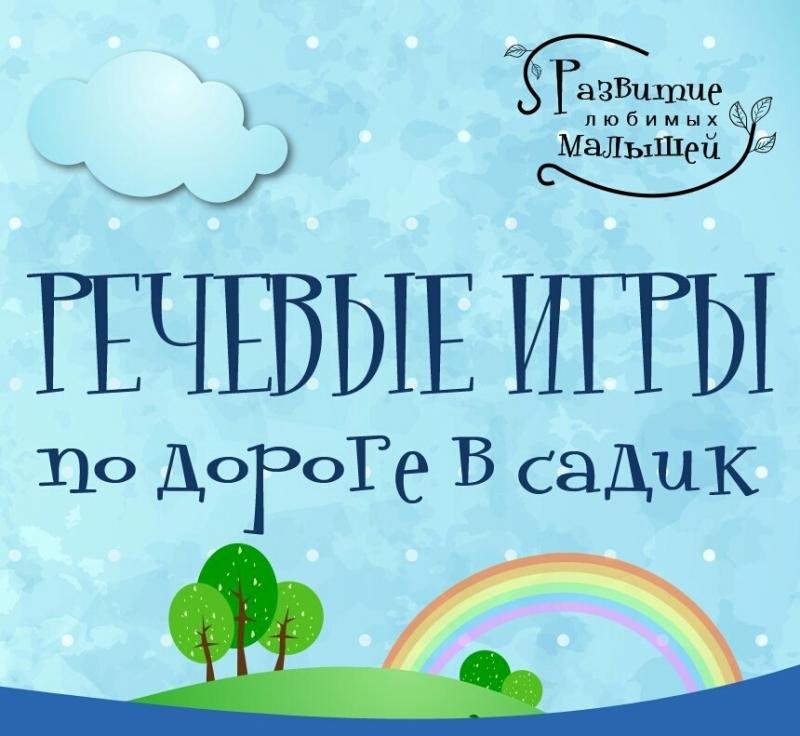 Предлагаем вашему вниманию интересные и занимательные речевые игры, которые будут способствовать развитию речи ребенка, пока вы добираетесь до дома.«ПРИДУМАЙ ДРУГОЕ СЛОВО».Цель. Расширять словарный запас детей.Ход игры. Педагог предлагает детям составить словосочетания по примеру: бутылка из-под молока – молочная бутылка.Кисель из клюквы - …(клюквенный кисель).Суп из овощей - …(овощной суп).Пюре из картофеля - …(картофельное пюре). И т.д.«КРАСКИ»Назовите цвет, а игроки должны поочередно вспоминать предметы с такой окраской:зеленый – трава, листок, мох, лес;синий – океан, небо, река, слива;желтый – солнце, лимон, подсолнух, одуванчик, цыпленок;оранжевый – морковь, абрикос, апельсин, мандарин;красный – томат, божья коровка, рябина, вишня;фиолетовый – баклажан, виноград, сирень;белый – снег, подснежник, лебедь, ромашка.«ГАДАЙ СЛОВО»Цель: развивать словарь существительных и глаголов.Ход игры.Вы предлагаете детям по набору слов догадаться, о ком идет речь. Примерный набор слов:Мяукает, прыгает, крадется. Кто это?Прыгает, летает, клюет, чирикает. Кто это?Воет, дует, гудит. Кто это? И т.д. «ОТГАДАЙ, ЧТО ЭТО?»Отгадывание обобщающего слова по функциональным признакам, по ситуации, в которой чаще всего находится предмет, называемый этим словом.Например,Растут на грядке в огороде, используются в пищу (овощи).Растут на дереве в саду, очень вкусные и сладкие.Движется по дорогам, по воде, по воздуху. «КАКОЙ СОК? КАКОЙ СУП?Цель: Учить детей образовывать относительные прилагательные.Как называется сок, если он из абрикосов? апельсинов? груш? яблок? клубники? лимона? моркови? помидоров? слив? вишен? и пр.Какой суп, если он из картошки? фасоли? гороха? рыбы? курицы? пшена? свёклы? грибов? овощей? и пр. «ИЗ ЧЕГО СДЕЛАНО?»Цель: Учить детей правильно отвечать на вопрос какой по- материалу? а также образовывать относительные прилагательные.Какой по материалу кувшин, если он сделан из дерева? (деревянный). А если кувшин сделан из металла? из пластмассы? из стекла? из глины? из фарфора? из хрусталя? из керамики?Если эта сумка сделана из кожи, то она какая? (кожаная). А если из нейлона? соломы? брезента? полиэтилена? бумаги? и пр.Данные речевые игры способствуют развитию речи, обогащения словаря, внимания ,воображения ребенка.